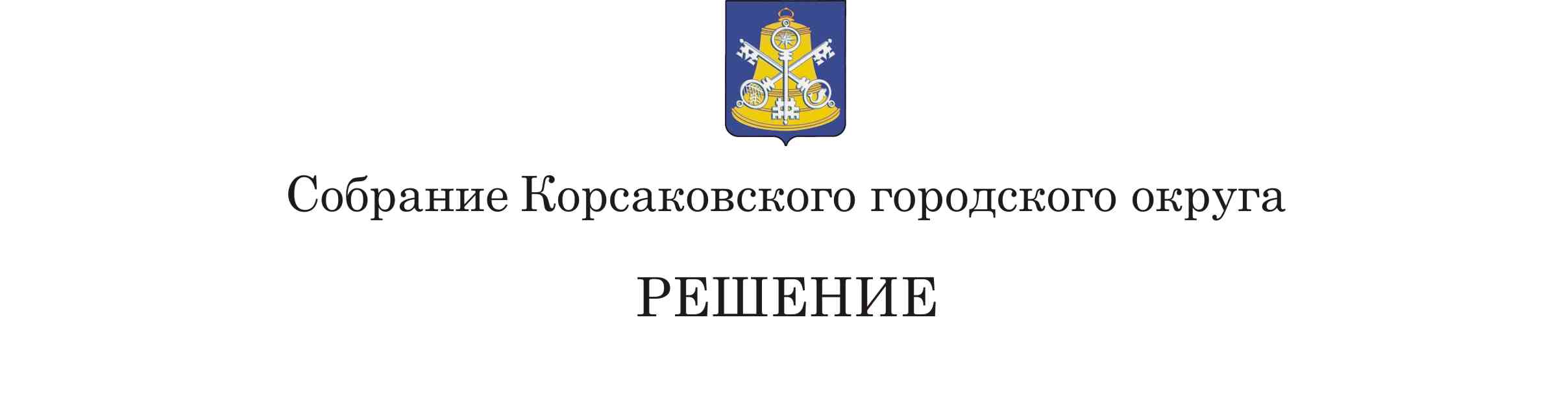 Принято      29.11.2018      №       49      .В соответствии с Законом Сахалинской области от 06.07.2007 № 78-ЗО «Об отдельных вопросах муниципальной службы в Сахалинской области», статьей 27 Устава муниципального образования «Корсаковский городской округ» Сахалинской области Собрание РЕШИЛО:1. Внести в Положение об оплате труда мэра Корсаковского городского округа и муниципальных служащих Корсаковского городского округа, утвержденное решением Собрания Корсаковского городского округа от 26.12.2014 № 43 (в редакции решений Собрания Корсаковского городского округа от 22.12.2015 № 69, от 26.07.2018 № 37) (далее – Положение), следующие изменения:1.1. Пункт 7 изложить в следующей редакции:«7. Выплата муниципальным служащим ежемесячной надбавки к должностному окладу за особые условия муниципальной службы устанавливается в следующих размерах:1) по высшей группе должностей муниципальной службы – от 150 до 200 процентов должностного оклада;2) по главной группе должностей муниципальной службы – от 120 до 150 процентов должностного оклада;3) по ведущей группе должностей муниципальной службы – от 90 до 120 процентов должностного оклада;4) по старшей группе должностей муниципальной службы – от 60 до 90 процентов должностного оклада;5) по младшей группе должностей муниципальной службы – до 60 процентов должностного оклада.».1.2. Приложение № 1 к Положению изложить в следующей редакции:Приложение № 1к Положениюоб оплате труда муниципальных служащихКорсаковского городского округа,утвержденному решением СобранияКорсаковского городского округаот 26.12.2014 № 43РАЗМЕР ⃰ДОЛЖНОСТНЫХ ОКЛАДОВ И ПРЕДЕЛЬНЫЙ РАЗМЕРЕЖЕМЕСЯЧНОГО ДЕНЕЖНОГО ПООЩРЕНИЯМУНИЦИПАЛЬНЫХ СЛУЖАЩИХ КОРСАКОВСКОГО ГОРОДСКОГО ОКРУГА⃰ Размер должностного оклада и ежемесячного денежного поощрения вице-мэра, являющегося одновременно директором департамента администрации Корсаковского городского округа, устанавливаются по должности вице-мэра.Размер должностного оклада и ежемесячного денежного поощрения заместителя директора департамента, являющегося одновременно начальником отдела в составе департамента, устанавливаются по должности соответствующего заместителя.Размер должностного оклада и ежемесячного денежного поощрения главного архитектора, главного бухгалтера устанавливаются по замещаемой ими соответствующей должности муниципальной службы.Помощник мэра назначается на срок полномочий мэра.».2. Установить, что настоящее решение вступает в силу с 1 января 2019 года.3. Опубликовать настоящее решение в газете «Восход».На     16-м     заседании    6-го    созываО внесении изменений в решение Собрания Корсаковского городского округа от 26.12.2014 № 43 «Об оплате труда мэра Корсаковского городского округа и муниципальных служащих Корсаковского городского округа»Наименование должностиДолжностной оклад (руб.)Предельный размер ежемесячного денежного поощрения (количество должностных окладов)123Раздел 1. РАЗМЕР ДОЛЖНОСТНОГО ОКЛАДА И ПРЕДЕЛЬНЫЙ РАЗМЕР ЕЖЕМЕСЯЧНОГО ДЕНЕЖНОГО ПООЩРЕНИЯ МУНИЦИПАЛЬНЫХ СЛУЖАЩИХ СОБРАНИЯ КОРСАКОВСКОГО ГОРОДСКОГО ОКРУГАРаздел 1. РАЗМЕР ДОЛЖНОСТНОГО ОКЛАДА И ПРЕДЕЛЬНЫЙ РАЗМЕР ЕЖЕМЕСЯЧНОГО ДЕНЕЖНОГО ПООЩРЕНИЯ МУНИЦИПАЛЬНЫХ СЛУЖАЩИХ СОБРАНИЯ КОРСАКОВСКОГО ГОРОДСКОГО ОКРУГАРаздел 1. РАЗМЕР ДОЛЖНОСТНОГО ОКЛАДА И ПРЕДЕЛЬНЫЙ РАЗМЕР ЕЖЕМЕСЯЧНОГО ДЕНЕЖНОГО ПООЩРЕНИЯ МУНИЦИПАЛЬНЫХ СЛУЖАЩИХ СОБРАНИЯ КОРСАКОВСКОГО ГОРОДСКОГО ОКРУГА1. Должности категории «специалисты»1. Должности категории «специалисты»1. Должности категории «специалисты»Высшая группа должностейВысшая группа должностейВысшая группа должностейНачальник отдела107842,02. Должности категории «обеспечивающие специалисты»2. Должности категории «обеспечивающие специалисты»2. Должности категории «обеспечивающие специалисты»Главная группа должностейГлавная группа должностейГлавная группа должностейГлавный специалист 1 разряда95451,8Главный специалист 2 разряда93601,8Ведущая группа должностейВедущая группа должностейВедущая группа должностейВедущий специалист 1 разряда69891,5Ведущий специалист 2 разряда68221,5Старшая группа должностейСтаршая группа должностейСтаршая группа должностейСтарший специалист 1 разряда61571,5Старший специалист 2 разряда59901,5Старший специалист 3 разряда58231,5Раздел 2. РАЗМЕР ДОЛЖНОСТНОГО ОКЛАДА И ПРЕДЕЛЬНЫЙ РАЗМЕР ЕЖЕМЕСЯЧНОГО ДЕНЕЖНОГО ПООЩРЕНИЯ МУНИЦИПАЛЬНЫХ СЛУЖАЩИХ АДМИНИСТРАЦИИ КОРСАКОВСКОГО ГОРОДСКОГО ОКРУГАРаздел 2. РАЗМЕР ДОЛЖНОСТНОГО ОКЛАДА И ПРЕДЕЛЬНЫЙ РАЗМЕР ЕЖЕМЕСЯЧНОГО ДЕНЕЖНОГО ПООЩРЕНИЯ МУНИЦИПАЛЬНЫХ СЛУЖАЩИХ АДМИНИСТРАЦИИ КОРСАКОВСКОГО ГОРОДСКОГО ОКРУГАРаздел 2. РАЗМЕР ДОЛЖНОСТНОГО ОКЛАДА И ПРЕДЕЛЬНЫЙ РАЗМЕР ЕЖЕМЕСЯЧНОГО ДЕНЕЖНОГО ПООЩРЕНИЯ МУНИЦИПАЛЬНЫХ СЛУЖАЩИХ АДМИНИСТРАЦИИ КОРСАКОВСКОГО ГОРОДСКОГО ОКРУГА1. Должности категории «руководители»1. Должности категории «руководители»1. Должности категории «руководители»Высшая группа должностейВысшая группа должностейВысшая группа должностейПервый вице-мэр271800,8Вице-мэр255350,5Управляющий делами125542,6Директор департамента125542,6Заместитель директора департамента122322,3Главная группа должностейГлавная группа должностейГлавная группа должностейНачальник отдела107842,52. Должности категории «помощники (советники)»2. Должности категории «помощники (советники)»2. Должности категории «помощники (советники)»Ведущая группа должностейВедущая группа должностейВедущая группа должностейПомощник мэра94982,13. Должности категории «специалисты»3. Должности категории «специалисты»3. Должности категории «специалисты»Главная группа должностейГлавная группа должностейГлавная группа должностейНачальник отдела в департаменте106252,3Референт96582,1Ведущая группа должностейВедущая группа должностейВедущая группа должностейВедущий советник95452,1Советник93602,1Ведущий консультант89932,1Консультант83182,14. Должности категории «обеспечивающие специалисты»4. Должности категории «обеспечивающие специалисты»4. Должности категории «обеспечивающие специалисты»Ведущая группа должностейВедущая группа должностейВедущая группа должностейВедущий специалист 1 разряда69891,5Ведущий специалист 2 разряда68221,5Ведущий специалист 3 разряда66551,5Старшая группа должностейСтаршая группа должностейСтаршая группа должностейСтарший специалист 1 разряда61571,5Старший специалист 2 разряда59901,5Старший специалист 3 разряда58231,5Младшая группа должностейМладшая группа должностейМладшая группа должностейСпециалист 1 разряда54921,5Специалист 2 разряда51581,5Раздел 3. РАЗМЕР ДОЛЖНОСТНОГО ОКЛАДА И ПРЕДЕЛЬНЫЙ РАЗМЕР ЕЖЕМЕСЯЧНОГО ДЕНЕЖНОГО ПООЩРЕНИЯ МУНИЦИПАЛЬНЫХ СЛУЖАЩИХ КОНТРОЛЬНО-СЧЕТНОЙ ПАЛАТЫ КОРСАКОВСКОГО ГОРОДСКОГО ОКРУГАРаздел 3. РАЗМЕР ДОЛЖНОСТНОГО ОКЛАДА И ПРЕДЕЛЬНЫЙ РАЗМЕР ЕЖЕМЕСЯЧНОГО ДЕНЕЖНОГО ПООЩРЕНИЯ МУНИЦИПАЛЬНЫХ СЛУЖАЩИХ КОНТРОЛЬНО-СЧЕТНОЙ ПАЛАТЫ КОРСАКОВСКОГО ГОРОДСКОГО ОКРУГАРаздел 3. РАЗМЕР ДОЛЖНОСТНОГО ОКЛАДА И ПРЕДЕЛЬНЫЙ РАЗМЕР ЕЖЕМЕСЯЧНОГО ДЕНЕЖНОГО ПООЩРЕНИЯ МУНИЦИПАЛЬНЫХ СЛУЖАЩИХ КОНТРОЛЬНО-СЧЕТНОЙ ПАЛАТЫ КОРСАКОВСКОГО ГОРОДСКОГО ОКРУГА1. Должности категории «руководители»1. Должности категории «руководители»1. Должности категории «руководители»Высшая группа должностейВысшая группа должностейВысшая группа должностейПредседатель 141583,1Заместитель председателя 125543,1Главная группа должностейГлавная группа должностейГлавная группа должностейАудитор115493,12. Должности категории «специалисты»2. Должности категории «специалисты»2. Должности категории «специалисты»Ведущая группа должностейВедущая группа должностейВедущая группа должностейГлавный инспектор99792,1Старшая группа должностейСтаршая группа должностейСтаршая группа должностейИнспектор84841,8Председатель СобранияКорсаковского городского округаЛ.Д. ХмызИсполняющая обязанности мэраКорсаковского городского округаЯ.В.Кирьянова